Министерство образования и науки Челябинской областигосударственное бюджетное профессиональное образовательное учреждение «Бакальский техникум профессиональных технологий и сервиса им. М.Г.Ганиева»ФОНДТ ОЦЕНОЧНЫХ СРЕДСТВ ПО УЧЕБНОЙ ДИСЦИПЛИНЕ «ОБЩЕСТВОЗНАНИЕ» Профиль: технический21.02.18.   Обогащение полезных ископаемыхБакал, 2017Рассмотрено и одобрено на Заседании цикловой  комиссии  Протокол №       от «___»_______201г.Составитель: Стругова Ольга Викторовна - преподаватель обществознания ГБПОУ «Бакальский техникум профессиональных технологий и сервиса им.М.Г.Ганиева», высшая квалификационная категория.СОДЕРЖАНИЕПАСПОРТ фонда ОЦЕНОЧНЫХ СРЕДСТВФонд оценочных средств (ФОС)  предназначен для оценки умений и усвоения знаний учебной дисциплины «Обществознание»   обучающимися по программе подготовки специалистов среднего звена по специальности 21.02.18.   Обогащение полезных ископаемых, разработан на основе программы учебной дисциплины «Обществознание». ФОС включает контрольные  материалы для проведения текущего  и промежуточного контроля. Текущий контроль осуществляется после изучения каждого раздела дисциплины. Контрольные работы представлены в 2 вариантах. Каждый вариант состоит из части А и Б и составлены по примеру заданий Единого Государственного Экзамена (ЕГЭ), что позволяет обучающимся сформировать представление об особенностях проведения ЕГЭ, проконтролировать уровень усвоения знаний учебной программы.РЕЗУЛЬТАТЫ ОБУЧЕНИЯ: ЗНАНИЯ И УМЕНИЯ, ПОДЛЕЖАЩИЕ КОНТРОЛЮКОМПЛЕКТ ОЦЕНОЧНЫХ СРЕДСТВ ДЛЯ ПРОВЕДЕНИЯ ТЕКУЩЕГО КОНТРОЛЯконтрольная работа №1 «Человек. общество»Вариант 1Часть А.1. Верны ли следующие суждения о человеке?А. Человек есть природный, биологический факт.Б. Человек есть продукт социальной и культурной эволюции.1.Верно только А.    2. Верно только Б   3. Верны оба суждения  4. Оба суждения неверны2. К потребностям человека, порожденным обществом, относится потребность:1. В трудовой деятельности     2. В нормальном теплообмене 3. В сохранении здоровья         4. В физической активности3. Осознанный образ ожидаемого итога, на достижение которого направлена деятельность, называется:1. Цель деятельности    2. Результат деятельности    3. Мотив деятельности   4. Потребность4. Вид деятельности, характерный не только для людей:1. Материально-производственная   2. Познавательная     3.Творческая   4. Игровая5.  Игровая деятельность является необходимой для человека, так как1. Формирует логическое мышление  2. Отвлекает от повседневных дел3. Формирует профессиональные навыки  4. Улучшает отношения с  окружающими6. Труд и общение как виды человеческой деятельности 1. Требуют обязательного наличия партнера/партнеров   2. Зависят от вербальной активности человека    3. Являются потребностями человека              4. Направлены на запланированный результат 7. В отличие от природы общество1. Развивается закономерно       2. Имеет способность к развитию благодаря сознанию человека 3. Подвержено изменениям       4. Не развивается вообще8. Философы-эмпирики так же, как и рационалисты1. Считали возможным познание мира   2. Видели в чувственном опыте основу познания3. Верили в существование врожденных моральных качеств  4. Считали логику основой истинных знаний 9.  Верны ли следующие суждения: А. Понятие «общество» охватывает все формы и способы взаимодействия людей. Б. Понятие «общество» может быть применено для обозначения этапа развития  человечества.1) Верно только А              3) Оба суждения верны       2) Верно только Б               4) Оба суждения неверны10. Философское направление, признающее разум основой познания и поведения людей, источником и критерием истинности всех жизненных устремлений человека, называется :1.  Сенсуализм  2. Эмпиризм   3.  Рационализм   4.  Агностицизм Часть Б.Установите соответствие2.  Впишите недостающее слово                   Научное познание3. Прочитайте текст, в котором пропущен ряд слов. Выберите из предлагаемого списка слова, которые необходимо вставить на место пропусков. "Простейшим, самым доступным видом деятельности является _________ (1). Она носит условный _______(2) и реализует потребность ребёнка в активности и в познании окружающего мира на основе усвоения человеческих форм поведения. Более сложным видом деятельности является______ (3), направленное на усвоение научных знаний и приобретение соответствующих навыков и умений. Наиболее важным видом человеческой деятельности считается _____  (4). Он обеспечивает не только существование человеческого _______ (5), но  является также условием  его непрерывного _____ (6) .Среди его видов различают предметно-практический и абстрактно-теоретический, или первый часто называют физическим, а второй  -  умственным".Каждое   слово (словосочетание) может быть использовано только один раз.А. Культура  Б. Характер  В. Игра  Г. Учение  Д. Труд  Е. Глобализация  Ж. Развитие  З. Общество  И. ПризнакВариант 2Часть А.1.Что из нижеприведенного характеризует постиндустриальное общество? 1)   религиозный характер культуры   2)   переход от натурального к товарному производству         3)   завершение промышленного переворота  4)   развитие информационных технологий2.    Верны ли следующие суждения о взаимосвязи сфер общественной жизни?А. Забастовка авиадиспетчеров с требованием увеличить оплату труда иллюстрирует   взаимосвязь   экономической   и   социальной   сфер общества.                              Б. Принятие парламентом закона, запрещающего насилие над животными, иллюстрирует взаимосвязь духовной и социальной сфер общественной жизни.1) верно только А   2)   верно только Б  3) верны оба суждения   4) оба суждения неверны3. Олег выделялся среди ребят группы. По каждой проблеме у него была своя точка зрения, которую он умел отстаивать. Олег мог вести за собой других, постоянно придумывал что-то новое. Ответственность за результаты общей деятельности он обычно брал на себя. Такие качества отличают поведение1)   гражданина               2) индивида               3)   личности           4) человека   4. В исследованиях, проводимых социологами, опросные листы и анкеты выступают:1)объектами деятельности             2) субъектами деятельности3) целями деятельности                 4) средствами деятельности5. К существенным признакам, отличающим общение от труда, относится1)   активный характер                               2) целенаправленность3) целесообразность                                   4) наличие партнера6. Какое из понятий характеризует как общество, так и природу?1) система                                                       2) весь материальный мир3) формы и способы взаимодействия людей   4) этап исторического развития человечества7. Под какой буквой дано наиболее правильное определение понятия социальный институт? 1. Устойчивая совокупность людей, коллективов, организаций, деятельность которых направлена на организацию общественной жизни в семье и государстве;2. Совокупность людей, учреждений, деятельность которых направлена на выполнение определенных функций и строится на определенных нормах, правилах и пр.;3. Устойчивая совокупность людей, групп, учреждений, деятельность которых направлена на сохранение общественных функций и строится на основе определённых идеальных норм, правил, а также стандартов поведения8. Что из перечисленного является важнейшим признаком понятия личность? 1. Социальная роль;  2. Особенности темперамента;  3. Прямохождение;  4. Особенности внешности.9.  В обществе В. преобладает сельское население, идеалом которого является соблюдение обычаев и благочестие. Накопления незначительны и расходуются не на производство, а на потребление. Господствует государственная собственность. К какому типу относится общество В.?1. Постиндустриальному 2. Индустриальному 3. Традиционному  4. Информационному10. Научное знание в отличие от иных видов человеческого знания1. Предполагает непосредственное наблюдение  2. Не требует системы доказательств3. Основано на иррациональной вере               4. Предполагает выдвижение и обоснование гипотезЧасть Б.1. Впишите недостающее слово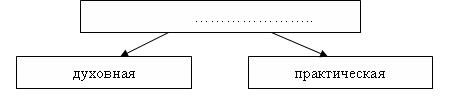 Установите соответствие3. Найдите в приведенном ниже списке потребности человека, обусловленные его социальной сущностью. Обведите цифры, под которыми они указаны.1) иметь хорошую еду               2)   пользоваться уважением в коллективе3) дышать чистым воздухом     4) пользоваться достижениями культуры5) иметь хорошую репутацию  6) иметь теплое жилье       Ответ: ________________.контрольная работа №2 «ДУХОВНАЯ КУЛЬТУРА ЧЕЛОВЕКА И ОБЩЕСТВА»Вариант 1Часть А1. Культура, произведения  которой рассчитаны на узкий круг знатоков, называется1) народной                                                                    3) национальной2) массовой                                                                     4) элитарной2. Массовая культура1) появилась с развитием средств массовой информации2) сопровождает всю историю человечества3) является продуктом тоталитарных обществ с их стремлением к контролю, в том числе и средствами культуры4) зародилась в Древнем Риме как зрелище для народа3. Признак,  характеризующий искусство 1) удовлетворение потребностей человека2) эстетическое освоение окружающего мира3) установление законов развития общества4) отражение сущности природных и социальных явлений4. Верны ли суждения?Культура – это А. Совокупность всего созданного человеком на протяжении всей истории.Б. Все виды преобразовательной деятельности общества, а также все их результаты.1) верно только А                                                  3) верны оба суждения2) верно только Б                                                   4) оба суждения неверны5. Верны ли  суждения?Произведения массовой культурыА. Отражают все эмоциональные проблемы современного человека.Б. Не должны использовать приемы элитарной культуры.1) верно только А                                              2) верно только Б3) верны оба  суждения                                    4) оба суждения неверны6. Искусство от других форм духовной деятельности отличает1) влияние на все сферы общественной жизни2) решение фундаментальных проблем бытия3) выявление законов человеческой психики4) образное восприятие окружающего мира7. Духовной культурой называется1) культура чтения                    3) процесс и результат духовного производства                                 2) религиозный культ               4) преобладание духовных потребностей над материальными8. Многообразие культур является проявлением:1) национальной изолированности                   2) национальной дифференциации3) культурного застоя                                         4) культурной глобализации9. Искусство от других форм духовной деятельности отличает1) объяснение фактов вмешательством сверхъестественных сил2) решение фундаментальных проблем бытия3) обеспечения развития отдельных отраслей производства4) образное восприятие  окружающего мира10. Общим для научного и художественного творчества является1) стремление к осмыслению действительности   2) обоснованность предположений3) стремление к достоверности                                4) формирование чувства прекрасного11. Верны ли следующие суждения о культуре:А. Материальная и духовная культуры слабо связаны друг с другомБ. Общество может существовать, не создавая культуру.1) верно только А                2) верно только Б3) верны оба  суждения      4) оба суждения неверны12. Под культурой  в  широком значении понимается:1) уровень развития науки и техники                  2) совокупность всех достижений человека3) уровень образованности населения                 4) все жанры искусства13. Проявлением, какой формы культуры являются фестиваль некоммерческого кино:1) массовой    2) народной       3) экранной    4) элитарной14. Произведения, создаваемые анонимными творцами, часто не имеющими профессиональной подготовки, относятся к культуре:1) экранной    2) народной    3) массовой   4) духовнойЧасть В1.  Завершите фразуСовокупность норм, определяющих поведение человека в обществе и основанных на общественном мнении, это _________2 .Завершите фразуСистема взглядов, последовательно отрицающая веру в существование Бога и сверхъестественных сил, - это _______________3. Установите соответствие: к каждому определению, данному в первом столбце, подберите соответствующее понятие из второго столбца.Вариант №2Часть А1. Искусство как вид человеческой деятельности характеризуется1) правдоподобностью результатов           2) созданием художественных образов3) ясностью и целостностью выражения  4) созданием материальных ценностей2. Культурно-мировоззренческая функция современной науки:1) программирование развития общества; 2) разработка новых средств коммуникации3) изучение вопроса о происхождении жизни на Земле 4) прогнозирование 3. Закон РФ «Об образовании» выделяет следующие ступени образования:1) дошкольное, общее образование2) дошкольное, общее, профессиональное, дополнительное образование3) дошкольное, начальное, профессиональное, дополнительное образование4) основное, профессиональное образование4. Гуманитаризация образования обозначает:1) особое внимание изучению социальных дисциплин;2) унификация требований к оборудованию школ3) расширение  типов образовательных учреждений4) учет возможностей и интересов ребенка5. Верны ли следующие суждения:А. Специфическим свойством религии является связь с миром переживаний человека.Б. Специфическим свойством религии является вера в сверхъестественное.1) верно только А; 2) верно только Б ;3) верны оба  суждения; 4) оба суждения неверны.6. Верны ли следующие суждения:Самообразованием можно заниматься для А. заочного приобретения образованияБ. повышения индивидуального уровня культуры1) верно только А; 2) верно только Б ;3) верны оба  суждения; 4) оба суждения неверны.7. Отличие массового искусства от элитарного:1) имеют авторство                                     2) предусматривают широкое тиражирование3) обладают жанровым разнообразием     4) используют систему художественных образов8. Искусство, наука, образование охватываются понятием1) духовная культура                                  2) общественный прогресс3) индустриальное общество                     4) социальная стратификация9. Верны ли следующие суждения: А. Искусство как компонент культуры  отличается наибольшей устойчивостью своих форм.Б. Одним из проявлений новаторства в искусстве служит смена художественных стилей.1) верно только А; 2) верно только Б ;3) верны оба  суждения; 4) оба суждения неверны.10. К основной функции школы как социального института  относится:1) развитие научных знаний          2) социализация личности3) создание новых рабочих мест    4) углубление социальной дифференциации11. Наука,  изучающая происхождение и содержание моральных норм1) этика                                             2) лингвистика3) литературоведение                      4) эстетика12. Общность языка, верований, обычаев, символов присуще культуре1) массовой                                        2) элитарной3) национальной                                4) обыденной13. Реклама является неотъемлемой частью1) элитарной культуры                       2) народной культуры3) массовой культуры                         4) духовной культуры14. Алексей Б. учится на первом курсе юридического колледжа. Он получает:1) основное общее образование                     2) среднее общее образование3) среднее профессиональное образование   4) высшее профессиональное образованиеЧасть В1. Установите соответствие: к каждому виду деятельности данному в первом столбце, подберите соответствующее направление культуры из второго столбца.     Запишите под номером положения букву.2. Установите соответствие между признаком и отраслью культуры: к каждой позиции, данной в первом столбце, подберите соответствующую позицию из второго столбца.Запишите под номером положения букву.3. Прочитайте приведенный ниже текст, в котором пропущен ряд слов. Выберите из предлагаемого списка слова, которые необходимо вставить на пропущенные места. Запишите под каждым номером букву, обозначающую в списке выбранное вами слово.« Ученые создали несколько классификаций религий. Самая простая из них объединяет религии в три группы: 1) примитивные родо - племенные верования. Они возникли в ______(1), но со временем не исчезли из сознания людей, а сохранились и живут по сей день вместе с более сложными религиями. От них происходят многочисленные ________(2)    2) национально-государственные религии, которые составляют основу жизни целых народов и наций.    3) мировые религии, т.е. вышедшие за национально-государственные пределы и имеющие огромное число последователей во всем мире. Мировых религий три: христианство, __________(3),______________(4).    Все религии можно также объединить в две большие группы т.е. признающие существование единого Бога_______(5), _ и ______(6), признающее множество богов».А) монотеизм; Б) политеизм ; В) древность; Г) ислам; Д) культ; Е) буддизм; Ж) индуизм; З) суеверие; И) конфуцианство; К) миф.контрольная работа №3 «Экономика»Вариант 11. Существует несколько значений понятия «экономика». Какая позиция иллюстрирует экономику как науку?1) открытие нового супермаркета      2) расчет изменения спроса на мобильные телефоны3) оказание населению медицинских услуг4) расширение сети парикмахерских салонов2.Решение главных вопросов экономики направлено на1) борьбу с монополизацией экономики2) эффективное распределение и использование ресурсов3) повышение стоимости основных факторов производства4) снижение уровня конкуренции в отдельных отраслях3.Какое условие обеспечивает эффективное действие рыночного механизма?1) рост налогообложения   2) бездефицитный государственный бюджет3) свободный и взаимовыгодный обмен     4) использование новых технологий4.Выделение денег из государственного бюджета на предупреждение и ликвидацию последствий стихийных бедствий характеризует экономическую деятельность в сфере1) производства    2) распределения    3) обмена    4) потребления5.В стране А. гарантировано существование предприятий различных форм собственности. Успех этих предприятий напрямую зависит от спроса потребителей на выпускаемый товар. К какому типу хозяйственных систем можно отнести экономику страны А.?1) плановому   2) командному  3) рыночному   4) традиционному6.Существует несколько значений понятия «экономика». Какая позиция иллюстрирует экономику как хозяйство?1) производство необходимых обществу благ и услуг2) объяснение факторов, влияющих на снижение курса национальной валюты3) исследование причин экономической стагнации4) разработка перспективных моделей развития 7. Верны ли следующие суждения  о рыночной экономике?А. Одним из основных элементов рыночного механизма регулирования экономики является конкуренция.Б. рыночная экономика использует метод централизованного планирования экономики.1) верно только А   2) верно только Б  3) верны оба  4) оба неверны8. Существует несколько значений понятия «экономика». Какая позиция иллюстрирует экономику как науку?1) изучение моделей развития фондового рынка2) оказание населению образовательных услуг3) развитие сетей мобильной связи4) производство крупной партии легковых автомобилей9. Что характерно для традиционной рыночной системы?1) натуральное хозяйство   2) свободная конкуренция3) развитые товарно-денежные отношения4) дефицит товаров и услуг10. Что свойственно командной экономике?1) свободное ценообразование2) совершенная (чистая) конкуренция3) преобладание частной собственности над другими видами4) централизованное распределение факторов производстваЗадания части ВУстановите соответствие между признаками и типам экономических системВариант 21.Какое из проявлений характеризует потребление как сферу экономики?1) приобретение мебели в кредит    2) посещение театра3) внедрение новой технологии4) увеличение расходов бюджета на социальные программы2. Механизмом рыночного регулирования экономики является?1) способы налогообложения  2) поддержка прибылей производителей 3) обеспечение высокого уровня потребления4) свободное ценообразование3. Задачей науки экономики является: 1) заключение предпринимательской сделки2) разработка законопроекта3) управление качеством производимой предприятием продукции4) рациональное использование машин и оборудования4. Верны ли следующие суждения о действии рыночного механизма экономики?А. Рыночное регулирование экономики направлено на устранение неравенства в доходах.Б. Действие рыночного механизма создает условия производителям для реализации свободы экономического выбора.1) верно только А   2) верно только Б   3) верны оба суждения   4) оба неверны5. Экономическая сфера общества включает 1) исследование последствий изменения климата2) определение полномочий местных органов самоуправления3) выбор способов снижения затрат производства4) проведение фестиваля поэзии6. Какую задачу плановая экономическая система решает эффективнее, чем свободная рыночная экономическая система?1) перераспределение доходов2) стимулирование эффективности производства3) регулирование обмена 4) рациональное распределение ресурсов7. Какое из проявлений характеризует распределение как сферу экономики?1) заключение предпринимательской сделки2) посещение молодежной ярмарки вакансий3) увеличение государственных расходов на социальные программы 4) изготовление оборудования для автомобильного салона8. Рыночная экономика предполагает участие производителя в1)  определении ставок по кредитам   2)  достижении сбалансированности госбюджета3) формировании рыночной цены товара   4) регулировании деятельности монополий9. Экономику как науку иллюстрирует 1) производство консервов для домашних животных2) расчет параметров экономического роста страны3) оказание образовательных услуг4) биржевая игра на разнице курсов валют10.Условием успешности рыночного регулирования экономики является1) рост объемов производства2) многообразие форм собственности3) устранение неравенства доходов потребителей4) стабильность ценЗадания части ВНайдите в приведенном ниже списке отличительные характеристики рыночного регулирования экономики.1) связано со свободным ценообразованием2) способствует обеспечению равенства доходов3) осуществляет экономическими методами4) использует механизмы налоговой политики5) основано на законеКонтрольная работа №4 «Социальные отношения»Вариант 1Часть А:1. Молодежь, женщины, пенсионеры – это социальные общности…А) территориальные      Б) демографическиеВ) этнонациональные    Г) профессиональные2. Положение личности, занимаемое в обществе в соответствии с возрастом, полом, происхождением, семейным положением, - это…А) социальная роль         Б) социальный статусВ) семейное положение  Г) социальная стратификация3. Критерием выделения страт может быть:А) уровень дохода                                                        Б) отношение к религииВ) отношение к политической идеологии               Г) уровень развития личных способностей.4. Социальная роль это – А) степень признания достоинств личности  Б) оценка, которую общество дает статусу личности или должностиВ) определенная модель поведения, которая должна отвечать ожиданиям окружающихГ) социальное перемещение индивида5. Верны ли следующие суждения о многообразии социальных групп?А. Для малых групп характерны близкие, эмоционально окрашенные неформальные отношения.Б. Размер группы не оказывает влияние на качество социального взаимодействия.1) верно только А                    2) верно только Б3) верны оба суждения           4) оба суждения неверны.6. Глубинная причина социальных конфликтов:А) несовпадение характераБ) различные воззрения социальных группВ) несовпадения экономических, политических, духовных интересов и возможностей.7. С социальной сущностью человека связана потребность:А) приспосабливаться к условиям  природной среды  Б) заботиться о своем потомствеВ) обеспечивать безопасные условия жизни                 Г) получить признание в обществе8. Социальная стратификация – это …А) взаимодействие людей в различных группах и групп между собойБ) совместная деятельность людей в различных группахВ) специфическая форма объединения и взаимодействия различных групп людейГ) система признаков социального расслоения, неравенства9. Приобретенным является статус-А) сын                                    Б) русскийВ) флегматик                         Г) учитель10. Совокупность больших и малых социальных групп, коллективных и индивидуальных отношений между ними – это…А) политика общества  Б) структура общества   В) характер обществаЧасть В1. Общность людей, для которой характерны следующие признаки:А) единство языка и культуры                Б) единый экономический механизмВ) хозяйственная сплоченность              Г) общность исторического путиОтвет: _____________2. Установите соответствие между понятиями и их определениями. Запишите полученную последовательность.3. Вставьте пропущенный термин.______________ - люди, которые утратили свое прежнее положение и не приобрели нового; они теряют привычные социальные связи, оказываются как бы различными культурами, социальными группами и системами; не освободившись от прежних социальных влияний, они начинают испытывать новые – порою прямо противоположные.Ответ: __________________Найдите и запишите «лишнее» слово из перечня.Девиация, деликвентность, наркомания, гениальность, асоциальность, способность, преступность.Ответ: ______________________Вариант 2Часть А1. Верны ли следующие суждения о социальной мобильности?А) это  возможность человека переходить их одной социальной группы в другую.Б) это предписания, требования и установленные образцы, которым должно соответствовать поведение людей.1) верно только А                  2) верно только Б3) верны оба суждения         4) оба суждения неверны.2. Совокупность социальных механизмов, которые регулируют деятельность людей А) внутренний социальный контроль         Б) внешний социальный контрольВ) самоконтроль                                            Г) социальные санкции3. Выберите форму социального контроля, к которой относятся жесткие меры со стороны правоохранительных органов, применяемые к нарушителю.А) влияние общественного мнения;              Б) принуждение;В) регламентация социальных институтов;  Г) групповое давление.4. Группа людей, опустившихся на социальное дно, нищие, лица без определенного места жительства – это..А) маргиналы                         Б) люмпеныВ) сословие                             Г) социальный класс5. Верны ли следующие суждения о социальном контроле?А) это совокупность всех норм, которые определяют поведение человека в обществе, упорядочивают взаимоотношения между людьми.Б) это особый механизм поддержания общественного порядка.1) верно только А                    2) верно только Б3) верны оба суждения           4) оба суждения неверны.6. Верны ли следующие суждения об отклоняющемся поведении?А) это отклонение от того образца, который предписывает норма.Б) имеет относительный характер, т.к. разнятся нормы социальных групп.1) верно только А                   2) верно только Б3) верны оба суждения          4) оба суждения неверны.7. Нации и народности – это…А) исторические типы общества        Б) этнические общностиВ) демографические группы              Г) поселенческие группы	8. В какой из приведенных ситуаций поведение человека в обществе можно оценить как конформное?А) Человек последовательно отстаивает свои принципы и даже если это чревато конфликтом, старается не изменять себе.Б) Человек остается привержен своим убеждениям, хотя предпочитает не идти на открытый конфликт, он скорее выйдет из ситуации, останется вне её, чем уступит себе.В) Человек из чувства противоречия всегда стремится отличаться от окружающих людей, его позиция – быть не таким, как все.Г) Человек умело приспосабливается к другим людям, у него нет своего мнения, для него всегда важно не выделяться из большинства, он беспринципен и безлик.                                                     9. Верны ли следующие суждения о социализации?А) Успешная социализация позволяет личности активно участвовать во многих процессах, происходящих в общественной жизни.Б) Процесс социализации преимущественно направлен на формирование типично-групповых свойств и качеств человека.1) верно только А            2) верно только Б3) верны оба суждения   4) оба суждения неверны.10. Верны ли суждения о девиантном поведении?А) Новаторство является проявлением девиантного поведения.Б) Девиантное поведение всегда дестабилизирует общество, способствует возникновению конфликтов, войн.1) верно только А                        2) верно только Б3) верны оба суждения               4) оба суждения неверны.Часть В1. Установите соответствие между социальными лифтами и конкретными примерами, их иллюстрирующими. Запишите полученную последовательность.2. Найдите и запишите «лишнее» слово из перечняПравославные, мусульмане, протестанты, консерваторы, католики.Ответ: ________________3. Прочитайте текст и вставьте недостающие слова. Каждое слово может быть использовано только один раз.«Общество динамично: и отдельные люди, и социальные группы постоянно изменяют свой статус___________(1). Это явление получило название социальной_______________(2). Социологи различают несколько её типов. Перемещения, не изменяющие социального положения индивидов и групп, называют ________________(3) мобильностью. Примерами являются переход из одной возрастной группы в другую, смена места работы, а также переселение людей из одной местности или страны в другую, т.е. _____________(4). ___________(5) мобильность предполагает качественное изменение социального положения человека. Примерами может служить получение или лишение дворянского титула в феодальном обществе, профессиональная карьера – в современном  и т.д.. Каналами мобильности выступают социальные _______________(6): семья, школа, собственность, церковь, армия и т.д.»А) миграция    Б) мобильность   В) горизонтальная  Г) институт   Д) статус   Е) вертикальнаяЖ) группа   З) стратификация  И) маргинализацияОтвет: ___________________________4. Прочитайте приведенный ниже текст, каждое положение которого пронумеровано.(1) Социологи определяют социальную роль, как поведение субъекта, обеспечивающее выполнение его статусных прав и обязанностей. (2) Принято считать, что социальная роль – это нормативно одобряемый, социально устойчивый образец поведения. (3) Социальную роль человек реализует в рамках того или иного статуса. (4) По нашему мнению, именно социальная роль позволяет человеку легко и безболезненно интегрироваться в любую социальную систему.Определите, какие положения носятА) фактический характер      Б) характер оценочных сужденийПолученные данные запишите.контрольная работа №5 «Политика»Вариант 1Часть А1. Непосредственно связано с понятием «власть»А) самопознание;             Б) авторитет;В) социализация;              Г) урбанизация.2. Носителем политической власти в государстве являютсяА) общество потребителей;   Б) парламент;В) коллегия адвокатов;           Г) администрация предприятия.3. Отличие государства от партииА) является политической организацией;   Б) имеет право издавать законы;В) разрабатывает политику;                          Г) имеет органы управления и руководства.4. Правительство страны ограничило ввоз иностранных товаров. К каким сферам общественной жизни относится данный факт:А) экономической и социальной;              Б) социальной и духовной;В) экономической и духовной;                  Г) политической и экономической.5. Роль государства в политической системе общества А) обладает исключительным правом издавать законы; Б) стоит на защите прав интересов граждан;В) имеет политического лидера и правящую партию;Г) разрабатывает политическую идеологию.6. Понятия «пропорциональная», «мажоритарная», «смешанная» относятся к характеристике системыА) политической; Б) избирательной; В) партийной; Г) экономической.7. В нормативную подсистему политической системы входят: А) политические институты и организации; Б) отношения между социальными группами; В) государственные учреждения;                  Г) законы, регулирующие жизнь общества.8. Признак тоталитарного государства А) в СМИ представлен широкий спектр политических взглядов;Б) массовая агитация и пропаганда  осуществляется единственной  в стране партией;В) деятельность оппозиционных сил регламентирована законами;Г) полномочия главы государства ограничены представительными органами власти.9. Любое государству характерно:А) политический плюрализм;Б) господством административно-командных методов управления;В) деятельность по поддержанию общественного порядка и стабильности;Г) подчинение закону самого государства, его органов и должностных лиц.Часть В1. Функции политических партий в демократическом обществе А) разработка и принятие законов;  Б) выдвижение политических лидеров;В) оппонирование правительству;   Г) контроль над денежной массой;Д) формирование правоохранительных органов; Е) представление определенных групп общества.2. Установите соответствие между политическими институтами и их функциямиОтвет: ____________3. Признаки демократических выборов.1. тайная подача голосов;2. наличие возрастного ценза;3. доступность правдивой информации о кандидатах;4. равноправие  избирателей;5. наличие альтернативных кандидатов;6. регистрация избирателей на избирательных участках.Ответ: _________________5. Форма государственного устройства, представляющая собой:А) союзное государствоБ) государственные образования обладают юридически определённой политической самостоятельностьюВ) государственные образования не являются государствами в собственном смысле слова, не обладают суверенитетом.Ответ: _____________Вариант 2Часть А1. Верховенство и полнота государственной власти внутри страны и её независимость во внешней политике – этоА) политический режим;                                 Б) форма правления;В) форма административного устройства;    Г) государственный суверенитет.2. Политическую сферу общества характеризуют следующие понятия(укажите правильное сочетание)А. Власть   Б) Политический режим   В) Маргиналы   Г) Этнос1) АБ      2) БВ    3) ВГ    4) все перечисленные.3. Сущность любой политической партии выражается в следующем:А) образование по классовому признаку;  Б) наличие программы и устава;В) цель создания – борьба за государственную власть;Г) наличие индивидуального фиксированного членства.4. Страна, где формой правления является конституционная монархияА) Великобритания   Б) США   В) Италия   Г) Нидерланды5. Проникновение государства во все сферы общественной жизни А) правовое государство              Б) авторитарное государствоВ) тоталитарное государство       Г) теократическое государство.6. Свобода совести включает в себя (укажите правильное сочетание):А) Право пропагандировать свои религиозные или антирелигиозные взглядыБ) Свободу исповедовать любую религиюВ) Обязательность получения духовного образованияГ) Запрещение исповедовать религию индивидуально.1. АБВ    2. ВГ   3. АБ   4. все перечисленное.7. Сущность лоббизма – это…А) централизованная система власти; Б) процесс влияния интересов группы на органы властиВ) способ формирования элиты           Г) тип легитимной власти.8. В Российской Федерации к ведению местных властей не относится вопрос А) о федеративном устройстве и территории РФ;Б) об использовании природных ресурсовВ) о налогообложенииГ) о развитии культуры и образования.9. Показателем политического плюрализма является:А) наличие политической оппозиции;      Б) партийное руководство всеми сферами общества;В) выборность органов власти;                  Г) наличие политической системы.Часть В1. Найдите и запишите «лишние» 2 термина1) суверенитет, 2) политика, 3) политический режим,) 4) общество, 5) законотворчество, 6) искусство, 7) правовые нормы.Ответ: ___________2. Прочитайте текст, каждое положение которого пронумеровано. Определите, какие положения текста носятА) фактический характер;                 Б) характер оценочных суждений.Запишите последовательность букв и цифр(1) На волне предвыборной компании на политической арене страны появилась новая партия, объединившая ряд общественных организаций и движений. (2) Основу программы партии составили требования расширения демократических прав и свобод, гарантии прав частных собственников. (3) Это можно рассматривать как новый шаг на пути развития демократии в нашей стране. (4) В то же время  заметны негативные моменты увеличения числа демократических партий, что может усложнить выбор избирателей.Ответ: _____________________3.  Установите соответствие между типами избирательных систем и их признаками:Ответ: _______________________-4.Прочитайте приведенный ниже текст, в котором пропущен ряд слов. Выберите из списка слова, которые необходимо вставить на место пропусков.«В словаре ______________(1)  под политикой понимается особая разновидность деятельности, связанная с участием_________(2), политических партий, движений, отдельных личностей в делах общества и государства. Стержнем политической деятельности является деятельность, связанная с осуществлением, удержанием, противодействием___________(3). Политическая деятельность охватывает несколько сфер: государственное_______________(4), воздействие политических партий и движений на ход общественных процессов, принятие политических решений, политическое участие. Политическая сфера тесно связана с другими общественными сферами. Любое  явление – и экономическое, и социальное, и культурное – может быть политически окрашенным, связанным с воздействием на власть. Политическая деятельность – деятельность в сфере политических, властных _____________(5).В теории и на практике политическая  деятельность часто ассоциируется с принуждением, насилием. Правомерность использования насилия часто обуславливается экстремальностью, жёсткостью протекания _____________(6)».А) отношения;  Б) политология;   В) управление;   Г) политический процесс;  Д) развитие;Е) общественные сферы;   Ж) социальные группы;   З) власть; И) общественные движения.Запишите получившуюся последовательность букв и цифр.Ответ: ___________________________КОНТРОЛЬНАЯ РАБОТА №6  "ПРАВО"1. Запишите слово, пропущенное в таблице.Отрасли праваОтвет:____________.2. Найдите понятие, которое является обобщающим для всех остальных понятий представленного ниже ряда, и запишите цифру, под которой оно указано.1) дисциплинарная ответственность; 2) административная ответственность; 3) уголовная ответственность; 4) юридическая ответственность; 5) гражданско-правовая ответственность.3. Ниже приведен перечень терминов. Все они, за исключением двух, относятся к источникам права.1) закон; 2) правоотношение; 3) судебный прецедент; 4) конституция страны; 5) законодательный орган;6) правовой обычай.4. В соответствии с Конституцией РФ судьи независимы и подчиняются только1. народу2. федеральному закону3. Президенту4. Правительству5. Конституции РФ6. Генеральному прокурору5. Установите соответствие между правоохранительными органами РФ и приведенными функциями6. Кто является участником уголовного судопроизводства со стороны защиты? Выберите верные положения и запишите цифры, под которыми они указаны.1. следователь2. прокурор3. адвокат4. потерпевший5. подозреваемыйОтвет:____________.7. Установите соответствие между функциями и осуществляющими их органами государственной власти: к каждой позиции, данной в первом столбце, подберите соответствующую позицию из второго столбца.8. Статья 14 Конституции РФ объявляет Российскую Федерацию светским государством. Это означает, что1. признаны права и свободы человека и гражданина2. устанавливается равная защита собственности любой формы (государственной, частной, муниципальной)3. отсутствует государственная религия4. ни одно вероучение не признается обязательным или предпочтительным5. в стране узаконена многопартийность6. признан и обеспечивается суверенитет народа9. Установите соответствие между палатами Федерального Собрания и их функциями и полномочиями: к каждой позиции, данной в первом столбце, подберите соответствующую позицию из второго столбца.10. Установите соответствие между высшими органами законодательной и исполнительной власти и их функциями и полномочиями.11. Установите соответствие между правовым положением личности в РФ и приведенными конституционными правами: к каждой позиции, данной в первом столбце, подберите соответствующую позицию из второго столбца.12. Установите соответствие между палатами Федерального Собрания и их функциями и полномочиями: к каждой позиции, данной в первом столбце подберите соответствующую позицию из второго столбца.13. Что из перечисленного ниже относится к конституционным обязанностям гражданина РФ? Запишите цифры, под которыми они указаны.1. декларировать свои доходы2. бережно относиться к природным богатствам3. платить законно установленные налоги4. свидетельствовать в суде5. определять свою национальную принадлежность6. участвовать в общественно-политической деятельности14. Установите соответствие между органами по обеспечению правовой помощи в РФ и приведенными функциями: к каждой позиции, данной в первом столбце, подберите соответствующую позицию из второго столбца.15. Что входит в систему права? Выберите из приведенного списка нужные позиции и запишите цифры, под которыми они указаны.1. правовой обычай2. норма права3. отрасль права4. правовая санкция5. институт права6. судебный прецедент16. Установите соответствие между полномочиями судебной власти и судебными органами, которые ее осуществляют.17. В Статье 13 Конституции РФ закреплен принцип политического плюрализма. Это означает, что1. признаны различные формы собственности2. устанавливается запрет на признание какой-либо идеологии в качестве официальной3. отсутствует государственная религия4. провозглашена свобода политических мнений и действий5. утверждена основа для существования в стране многопартийности6. признаны права и свободы человека и гражданина18. Установите соответствие между действиями, направленными на создание закона, и стадиями законотворческого процесса, на которых эти действия осуществляются19. В каких ситуациях администрация предприятия осуществила незаконное увольнение работников? Выберите верные положения и запишите цифры, под которыми они указаны.1. За три календарных дня до истечения срока действия трудового договора Константин Э. был предупрежден в письменной форме о желании администрации договор не продлевать.2. Софья В. болела полтора месяца, а когда закрыла листок нетрудоспособности и вышла на работу, получила на руки приказ об увольнении.3. Ирина С. была уволена за отсутствие на рабочем месте более четырех часов, ее вызвали в больницу, куда был срочно госпитализирован ее сын.4. Трудовой договор с Татьяной А. был расторгнут в связи с сокращением численности и штата работников организации.5. Аркадий С. был уволен за появление на работе в состоянии алкогольного опьянения.6. Диана С. была уволена с занимаемой должности из-за недостаточной квалификации, подтвержденной аттестационной комиссией.20. «Юридическая ответственность - это мера государственного принуждения за совершённое _____ (А), связанная с претерпеванием виновным определённых _____ (Б) личного (организационного) или имущественного характера. Юридическая ответственность является одним из средств обеспечения _____ (В). Она связана с ____ (Г), под которым понимают возможность государства обязать субъекта помимо его воли и желания совершать определённые действия. При наличии факта правонарушения ____ (Д) (или орган) обязывает лицо (или организацию) претерпевать определённые неблагоприятные последствия. Наряду с юридической ответственностью выделяют такие виды государственного принуждения, как меры пресечения _____ (Е), меры защиты».Слова (словосочетания) в списке даны в именительном падеже. Каждое слово (словосочетание) может быть использовано только один раз.Выбирайте последовательно одно слово (словосочетание) за другим, мысленно заполняя каждый пропуск. Обратите внимание на то, что слов (словосочетаний) в списке больше, чем Вам потребуется для заполнения пропусков.Список терминов:1. лишение2. государственное принуждение3. противоправное поведение4. общественное мнение5. правонарушение6. виновность7. правомерное поведение8. общественная опасность9. уполномоченное лицоЗа правильный ответ на вопросы или верное решение задачи выставляется положительная оценка – 1 балл.За не правильный ответ на вопросы или неверное решение задачи выставляется отрицательная оценка – 0 баллов.стр.ПАСПОРТ  ФОНДА ОЦЕНОЧНЫХ СРЕДСТВ4РЕЗУЛЬТАТЫ ОБУЧЕНИЯ: ЗНАНИЯ И УМЕНИЯ, ПОДЛЕЖАЩИЕ КОНТРОЛЮ4КОМПЛЕКТ ОЦЕНОЧНЫХ СРЕДСТВ ДЛЯ ПРОВЕДЕНИЯ ТЕКУЩЕГО КОНТРОЛЯ6ШКАЛА ОЦЕНКИ РЕЗУЛЬТАТОВ                                                                                44Результаты освоенияНаименование оценочного средстваДолжен знать и понимать: биосоциальную сущность человека, основные этапы и факторы социализации личности, место и роль человека в системе общественных отношений;Контрольная работа №1Контрольная работа №2тенденции развития общества в целом как сложной динамичной системы, а также важнейших социальных институтов;Контрольная работа №2Контрольная работа №4необходимость регулирования общественных отношений, сущность социальных норм, механизмы правового регулирования;Контрольная работа №4Контрольная работа №6особенности социально-гуманитарного познания;Должен уметьхарактеризовать основные социальные объекты, выделяя их существенные признаки, закономерности развития;Контрольная работа №1-6анализировать актуальную информацию о социальных объектах, выявляя их общие черты и различия; устанавливать соответствия между существенными чертами и признаками изученных социальных явлений и обществоведческими терминами и понятиями;Контрольная работа №1-6объяснять причинно-следственные и функциональные связи изученных социальных объектов (включая взаимодействия человека и общества, важнейших социальных институтов, общества и природной среды, общества и культуры, взаимосвязи подсистем и элементов общества);Контрольная работа №1-6раскрывать на примерах изученные теоретические положения и понятия социально-экономических и гуманитарных наук;Контрольная работа №1-6осуществлять поиск социальной информации, представленной в различных знаковых системах (текст, схема, таблица, диаграмма, аудиовизуальный ряд); извлекать из неадаптированных оригинальных текстов (правовых, научно-популярных, публицистических и др.) знания по заданным темам; систематизировать, анализировать и обобщать неупорядоченную социальную информацию; различать в ней факты и мнения, аргументы и выводы;Контрольная работа №1-6оценивать действия субъектов социальной жизни, включая личность, группы, организации, с точки зрения социальных норм, экономической рациональности;Контрольная работа №1-6формулировать на основе приобретенных обществоведческих знаний собственные суждения и аргументы по определенным проблемам;Контрольная работа №1-6подготавливать устное выступление, творческую работу по социальной проблематике;Контрольная работа №1-6применять социально-экономические и гуманитарные знания в процессе решения познавательных задач по актуальным социальным проблемам;Контрольная работа №1-6А. Человек, активно осваивающий и целенаправленно  преобразующий природу, общество и самого себя1. ИндивидБ. Отдельно взятый представитель всего человеческого рода2. ИндивидуальностьВ. Неповторимое своеобразие человека, набор его                                   уникальных свойств3. Личность123456А. Человек, активно осваивающий и целенаправленно  преобразующий природу, общество и самого себя1. ИндивидБ. Отдельно взятый представитель всего человеческого рода2. ИндивидуальностьВ. Неповторимое своеобразие человека, набор его                                   уникальных свойств3. ЛичностьОПРЕДЕЛЕНИЕПОНЯТИЕА)Приобретение знаний путем самостоятельных  занятий, без помощи преподавателя1)самообразованиеБ)Претворение в жизнь значимых для человека целей, планов, идей, проектов2)самопознаниеВ)Познание личностью самого себя, своего Я, своих возможностей, качеств3)самореализацияВИД ДЕЯТЕЛЬНОСТИНАПРАВЛЕНИЕ КУЛЬТУРЫ1)создание художественного образа                а) наука        б) искусство                а) наука        б) искусство2)выдвижение гипотез                а) наука        б) искусство                а) наука        б) искусство3)экспериментальная проверка выводов                а) наука        б) искусство                а) наука        б) искусство4)формирование чувства прекрасного                а) наука        б) искусство                а) наука        б) искусствоПРИЗНАК ОТРАСЛЬ КУЛЬТУРЫ1образностьа) наука       б) искусствоа) наука       б) искусство2логическая доказательностьа) наука       б) искусствоа) наука       б) искусство3эстетическое освоение мираа) наука       б) искусствоа) наука       б) искусство4воздействие на эмоции человекаа) наука       б) искусствоа) наука       б) искусство5комплексное описание объектаа) наука       б) искусствоа) наука       б) искусствоПризнакиТипы экономических системТипы экономических системА) конкуренция производителейА) конкуренция производителей1) рыночная2) команднаяБ) ценрализованное  распределениеБ) ценрализованное  распределение1) рыночная2) команднаяВ) директивное ценообразованиеВ) директивное ценообразование1) рыночная2) команднаяГ) свобода предпринимательстваГ) свобода предпринимательства1) рыночная2) команднаяД) влияние спроса и предложения на развитие хозяйстваД) влияние спроса и предложения на развитие хозяйства1) рыночная2) команднаяОпределенияПонятияА) социальные функции, выполняемые человеком в соответствии с его социальным статусом1)  социальная мобильностьБ) перемещения из одной социальной группы в другую2)  социальная дифференциацияВ) руководящее начало, требование, образец3) социальная рольГ) разделение общества на группы, занимающие разное социальное положение4) социальная нормаПРИМЕРЫСОЦИАЛЬНЫЕ ЛИФТЫ1. Молодая учительница, проработав пять лет в школе, подала заявление  об аттестации на высшую категорию. Основанием для этого стала её победа в конкурсе «Учитель года».А) брак2. Менеджер, поступивший на работу после окончания учебного заведения, женился на дочери директора фирмы и получил значительное повышение по службе.Б) профессиональная деятельность3. После окончания учебного заведения молодой специалист был приглашен на работу в фирму по продаже компьютеров.В) образование4. Врач, проводивший исследования по лечению болезни, собрал материал и защитил кандидатскую диссертацию.ФункцииПолитические институтыА) представительство совокупных интересов общества1. государствоБ) политическая социализация граждан2. партииВ) выдвижение политических лидеров3. государство и партииГ) разработка и принятие законовД) выступление с критикой правительстваПризнакиТипы1. голосование проводится по одномандатным округамА) пропорциональнаяБ) мажоритарная2. победу в округе одерживает кандидат, получивший большинство голосов избирателейА) пропорциональнаяБ) мажоритарная3. устанавливается избирательный барьер для прохождения в парламентА) пропорциональнаяБ) мажоритарная4. места в парламенте распределяются согласно количеству голосов отданных за партийный списокА) пропорциональнаяБ) мажоритарнаяОтрасльХарактеристикаАдминистративное правоРегулирует отношения, возникающие между органами управления, а также отношения органов управления с гражданами и их объединениями______Регулирует порядок расследования и рассмотрения уголовных дел и гражданских споровФункцииПравоохранительные органы РФА) охрана общественного порядка 1) органы внутренних делБ) надзор за исполнением законов 1) органы внутренних делВ) раскрытие преступлений1) органы внутренних делГ) координация деятельности правоохранительных органов по борьбе с преступностью2) прокуратураД) розыск лиц, скрывающихся от суда2) прокуратураОтвет:Функции органов государственной властиОрганы государственной властиА) объявление амнистии 1) Государственная ДумаБ) осуществление управления федеральной собственностью1) Государственная ДумаВ) назначение на должность и освобождение от должности Уполномоченного по правам человека1) Государственная ДумаГ) осуществление мер по обеспечению прав и свобод граждан2) Правительство РФД) осуществление мер по охране общественного порядка, борьбе с преступностью2) Правительство РФОтвет:Функции и полномочияПалаты Федерального собранияА) принимать федеральные законы 1) Государственная Дума РФБ) изменять границы между субъектами РФ1) Государственная Дума РФВ) назначать на должность Генерального прокурора РФ1) Государственная Дума РФГ) объявлять амнистию2) Совет ФедерацииД) назначать выборы Президента РФ2) Совет ФедерацииОтвет:Функции и полномочияВысшие органы властиА) принимать федеральные законы 1) Государственная дума РФБ) управлять федеральной собственностью1) Государственная дума РФВ) разрабатывать федеральный бюджет1) Государственная дума РФГ) объявлять амнистию2) Правительство РФД) назначать на должность Председателя Центрального банка РФ2) Правительство РФОтвет:Конституционные праваВиды правового статусаА) право на жизнь1) Гражданин РФ Б) право на участие в управлении делами государства1) Гражданин РФВ) право на защиту чести и доброго имени2) Каждый человек, законно проживающий в РФГ) право равного доступа к государственной службе2) Каждый человек, законно проживающий в РФД) право иметь в частной собственности землю2) Каждый человек, законно проживающий в РФОтвет:Функции и полномочияПалаты федерального собранияА) решать вопрос о возможности использования Вооруженных сил РФ за пределами территории РФ1) Государственная Дума РФБ) назначать на должность судей высших судов РФ1) Государственная Дума РФВ) освобождать от должности Генерального прокурора РФ1) Государственная Дума РФГ) решать вопрос о доверии Правительству2) Совет ФедерацииД) объявлять амнистию2) Совет ФедерацииОтвет:ФункцииОрганы по обеспечению правовой помощиА) придание совершаемых сторонами действиям юридической силы1) адвокатураБ) консультирование по правовым вопросам1) адвокатураВ) удостоверение сделок и установление фактов2) нотариатГ) участие в качестве представителя доверителя в судебном процессе2) нотариатД) составление заявлений, жалоб, ходатайств2) нотариатОтвет:Полномочия судебной властиСудебные органыА) осуществляет надзор за деятельностью судов общей юрисдикции по гражданским делам1) Конституционный суд РФБ) дает разъяснения по вопросам судебной практики1) Конституционный суд РФВ) является высшим судебным органом по уголовным делам, подсудным судам общей юрисдикции2) Верховный суд РФГ) разрешает споры о компетенции между федеральными органами государственной власти2) Верховный суд РФД) разрешает споры о компетенции между органами государственной власти РФ и органами государственной власти субъектов РФ2) Верховный суд РФОтвет:Действия, направленные на создание законаСтадии законотворческого процессаА) обращение в органы представительной государственной власти с предложениями по совершенствованию законодательства1) законодательная инициативаБ) возбуждение перед законодательной инстанцией вопросов об изменении закона1) законодательная инициативаВ) заслушивание доклада о внесенном законопроекте2) обсуждение законопроектаГ) чтение по законопроекту на заседании палат представительного органа2) обсуждение законопроектаД) внесение в законодательную инстанцию готового законопроекта2) обсуждение законопроектаОтвет:Ответ:4.Шкала оценки результатовПроцент результативности (правильных ответов)Оценка уровня подготовки Оценка уровня подготовки Процент результативности (правильных ответов)балл (отметка)вербальный аналог90 ÷ 1005отлично80 ÷ 894хорошо70 ÷ 793удовлетворительноменее 702неудовлетворительно